
Ismertesd a Neumann elvű számítógép felépítését és működését.Az ENIAC az első elektronikusan működő számítógép építési tapasztalatai alapján fogalmazta meg Neumann János 1946-ban a számítógép építésének máig ható elveit.Neumann-elvek:1. A számítógép legyen teljesen elektronikus, külön vezérlő és végrehajtóegységgel rendelkezzen2. Kettes számrendszert használjon3. Az adatokat és a programokat ugyanabban a belső tárban, a memóriában legyenek4. A számítógép legyen univerzális Turing-gépAz EDVAC volt 1949-ben amely már a Neumann –elveken épült.A Számítógép elvi felépítése: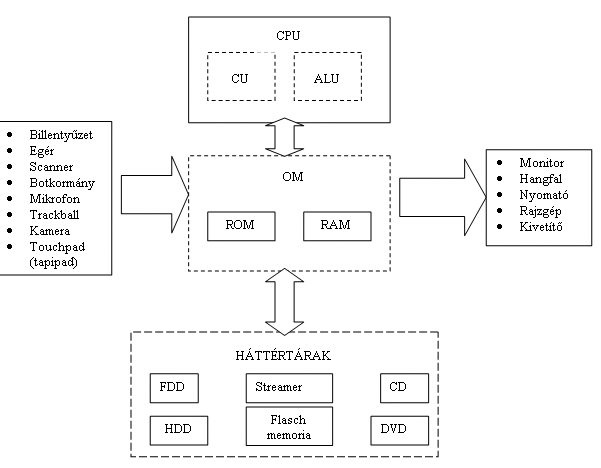 CPU processzor, amely feladata a számítógép vezérlése CU és az aritmetikai logikai műveletek ALU (Aritmetikai-logikai egység) elvégzése. A processzorokat a műveleti sebességgel (MIPS), órajel frekvenciával GHz), Hány bites, Cash memória méretével.OM operatív memória, amely tárolja az éppen futó programokat és a feldolgozás alatt lévő adatokat.
A memóriának két fajtája van a ROM típusú csak olvasható, (van újraírható: EPROM)
a RAM típusú irható és olvasható. A gép kikapcsolása után az adatokat elveszti.
jellemzésük: működési elvükkel, a kapacitásukkal, órajel frekvenciávalHáttértárak: a nagymennyiségű adatok tárolása a feladatuk. Az információt a gép kikapcsolása után is megőrzik.
Jellemzésük: működési elvükkel, a kapacitásukkal, sebességük alapján.
Működési elvük szerint:Mágneses elven működő: hajlékony lemezes (FDD), merevlemezes (HDD) meghajtó, mágnesszalagos egység (streamer).Optikai elven működő. Egyszer írható optikai lemezek (CD ROM), vagy többször újraírható lemezek (CD-RW), digitális videolemezek (DVD)Elektromos elven a RAM és a ROM tulajdonságait ötvözve működő: Flash drive.Beviteli (input) egységek - feladatuk az információ bevitele a számítógépbe.Kiviteli (output) egységek - feladatuk a feldolgozott információ megjelenítése